中国国际工程咨询协会国咨协〔2021〕074号关于举办2021建筑工程优秀项目总工及技术负责人实战能力提升专题培训班的通     知各有关单位：建设工程项目总工是一个项目的技术总负责人，也是联系施工现场生产、技术、商务系统的桥梁和纽带，是项目的军师和参谋长，具有承上启下、协调集成的重要作用。在建设工程项目信息化、智能化、工业化的发展趋势下，优秀的项目总工应该具备专业集成能力、技术管理能力、科技开发能力、沟通协调能力、人才培养能力（技术团队建设），总结提高能力。为提高企业项目总工理论技术水平、专业技能和管理能力，完善知识结构，增强技术创新能力，提升项目总工的综合能力，进而提高工程项目质量与安全水平，增强企业市场的核心竞争力，我会决定举办“2021建筑工程项目总工及技术负责人实战能力质提升专题培训班”。本次培训班由中国国际工程咨询协会主办，北京中建科信信息咨询中心承办，请各单位积极组织本单位及相关人员参加。现将有关事宜通知如下：一、培训内容（一）优秀项目总工基本素质与能力培养1.项目工程策划、施工准备、实施、收尾的技术管理；2.创新意识及新技术应用；3.项目总工职责、地位，能力素质要求；4.项目技术团队建设；5.与业主、供应商、分包商有效沟通、协作；6.优秀项目总工必备素质与能力的培育途径。（二）优秀项目总工图纸会审实战技能1.图纸会审的重要性；2.图纸会审的主要内容；3.常见的施工图错误点；4.施工图有效的修改意见；5.实用图纸会审技巧图与注意事项。（二）优秀项目总工工程洽商实战技能1.工程联系单、洽商记录、签证及设计变更的区别；2.工程变更的提出及编写技艺；3.现场签证费用预算编制原则与技艺；4.工程签证常见的潜规则；5.建设单位加强设计变更管理常见措施。（三）优秀项目总工竣工验收实战技能1.工程竣工验收材料整理；2.工程竣工验收质量标准；3.工程竣工验收内容体系；4.工程竣工验收注意事项。（四）优秀项目总工精益建造实战技能1.精益建造理念在项目管理应用的必要性；2精益建造理论在管理中的应用；（1）精益建造技术应用体现；（2）精益建造在项目成本管理中应用；（3）精益建造在项目质量管理中的应用；（4）精益建造在施工流程中的应用。3.案例解析：火神山医院快速建造技术及施工组织。（五）优秀项目总工安全与危大工程施工方案编制实战技能1.危大工程施工安全生产相关新法规应用；2.危大工程安全专项施工方案编制、方法、主要内容、技术要求，审核、专家论证程序要求；3.危大工程安全专项施工方案技术交底，方案实施监督监测管理，检查验收技术要求；4.危大工程监理规划编制，旁站监理实施细则要求；5.危大工程施工现场重大安全隐患排查、识别与专家论证，重大隐患治理、挂牌督办疑点、难点问题解惑与经验交流；6.混凝土浇筑模板坍塌事故防治措施、安全技术要求；7.建设工程施工安全监督档案的规范编制、收集与整理、移交与归档、管理与使用要求、重要注意事项；8.典型建筑起重机械、高支模、脚手架、深基坑坍塌事故警示，施工安全监督失职、赎职、重大责任事故罪的判定与重大事故责任追究，事故预防控制措施，经验交流。（六）优秀项目总工超大型软土深基坑工程实战技能1.复杂环境超大型软土深基坑工程支护技术；2.复杂环境超大型软土深基坑工程施工方案编制；（1）施工方案的编制依据；（2）施工方案的主要内容；（3）专项施工方案的编制；（4）深基坑工程施工中异常情况的处理措施。3.深基坑工程施工工艺与质量要求；4.武汉国际会展中心深基坑工程典型案例解析。（七）优秀项目总工施工各阶段管理实战技能1.施工组织设计和施工方案编制专项实战；（1）施工组织设计分类；（2）施工组织设计编制应遵循的原则；（3）施工组织设计编制基本内容和要求；（4）施工平面图布置；（5）施工专项措施及风险应对方法；（6）施工组织设计编制实例解析。2.项目进度计划编制专项实战；（1）编制施工进度计划的作用；（2）如何编制施工总进度计划；（3）如何编制单位工程施工进度计划；（4）如何编制施工季度、月、周进度计划；（5）施工进度计划编制实例解析。3.技术交底编制专项实战；（1）技术交底的作用与分类；（2）技术交底编制要求；（3）技术交底编制内容；（4）技术交底编制重点；（5）技术交底管理程序及注意事项。4.工程洽商编制与二次经营管理专项实战；5.施工设计图纸会审专项实战；6.工程竣工验收检验专项实战；二、授课师资李 君：教授级高级工程师、中建总公司原项目总工，参与和主持建造了国内多个大型复杂项目的体系设计、施工及项目咨询工作，具有丰富的项目管理实践经验。国家工程建设项目管理委员会专家委员、国家对外承包商会专家委员；《建设工程项目管理规范》（GB／T 50326-2017）、《建设项目工程总承包管理规范》（GB／T 50358-2017）起草人。三、参会对象总工程师、项目经理、项目总工、生产经理、施工员、质检员、安全员、技术员。四、培训时间、地点2021年12月24日-12月28日 海口市（24日全天报到）2022年01月14日-01月18日 成都市（14日全天报到）五、收费标准A.2980元/人（含培训费、资料费、电子课件、场地、会议期间午餐），住宿统一安排，费用自理。B.3980元/人（含证书、培训费、资料费、电子课件、场地、会议期间午餐），住宿统一安排，费用自理。C.5980元/人（含证书、培训费、资料费、电子课件、场地、会议期间食宿、交流等）。备注：1.不参加线下培训，单独参加线上培训，考试成绩合格发《项目经理》、《合同经理》、《设计经理》证书，2800元/人。2.企业事业单位内训、顾问咨询事宜可随时与我们联系。六、报名办法报名负责人：聂红军 主任18211071700（微信）   电  话：010-87697580  邮    箱：zqgphwz@126.com  qq咨询：3177524020网址查询：http://www.zqgpchina.cn/温馨提示：根据国家疫情防控的要求，如遇特殊情况课程会有适当调整。附件：2021建筑工程项目总工及技术负责人能力素质提升专题报名回执表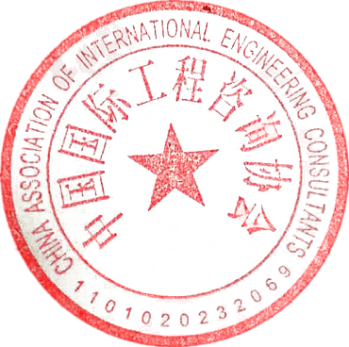 中国国际工程咨询协会2021年8月20日附件2021建筑工程项目总工及技术负责人实战能力提升专题报名回执表备注：培训班名额有限,请尽早报名，额满为止报名负责人：聂红军 主任18211071700（微信）   电  话：010-87697580      邮    箱：zqgphwz@126.com  qq咨询：3177524020        网址查询：http://www.zqgpchina.cn/单位名称邮编邮编邮编单位地址联系人职位/岗位职位/岗位办公电话手    机手    机传   真电子信箱电子信箱参加培训人员性别职务电话电话手机手机手机手机手机邮箱是否住宿是□    否□是□    否□住宿标准住宿标准□单住(需另补床位费)     □合住□单住(需另补床位费)     □合住□单住(需另补床位费)     □合住□单住(需另补床位费)     □合住□单住(需另补床位费)     □合住□单住(需另补床位费)     □合住地点选择证书申报证书申报项目经理□ 合同经理□    设计经理□项目经理□ 合同经理□    设计经理□项目经理□ 合同经理□    设计经理□项目经理□ 合同经理□    设计经理□项目经理□ 合同经理□    设计经理□项目经理□ 合同经理□    设计经理□标准选项	 A、2980元/人□  B、3980元/人元□  C、5980元/人元□A、2980元/人□  B、3980元/人元□  C、5980元/人元□A、2980元/人□  B、3980元/人元□  C、5980元/人元□A、2980元/人□  B、3980元/人元□  C、5980元/人元□A、2980元/人□  B、3980元/人元□  C、5980元/人元□A、2980元/人□  B、3980元/人元□  C、5980元/人元□A、2980元/人□  B、3980元/人元□  C、5980元/人元□A、2980元/人□  B、3980元/人元□  C、5980元/人元□A、2980元/人□  B、3980元/人元□  C、5980元/人元□A、2980元/人□  B、3980元/人元□  C、5980元/人元□付款方式□通过银行     □通过网银 □通过银行     □通过网银 □通过银行     □通过网银 金额金额金额金额汇款方式户开单位名称：北京中建科信信息咨询中心 开 户 行：北京农村商业银行海淀支行账    号： 0405 0401 0300 0007 362户开单位名称：北京中建科信信息咨询中心 开 户 行：北京农村商业银行海淀支行账    号： 0405 0401 0300 0007 362户开单位名称：北京中建科信信息咨询中心 开 户 行：北京农村商业银行海淀支行账    号： 0405 0401 0300 0007 362户开单位名称：北京中建科信信息咨询中心 开 户 行：北京农村商业银行海淀支行账    号： 0405 0401 0300 0007 362户开单位名称：北京中建科信信息咨询中心 开 户 行：北京农村商业银行海淀支行账    号： 0405 0401 0300 0007 362户开单位名称：北京中建科信信息咨询中心 开 户 行：北京农村商业银行海淀支行账    号： 0405 0401 0300 0007 362户开单位名称：北京中建科信信息咨询中心 开 户 行：北京农村商业银行海淀支行账    号： 0405 0401 0300 0007 362户开单位名称：北京中建科信信息咨询中心 开 户 行：北京农村商业银行海淀支行账    号： 0405 0401 0300 0007 362户开单位名称：北京中建科信信息咨询中心 开 户 行：北京农村商业银行海淀支行账    号： 0405 0401 0300 0007 362户开单位名称：北京中建科信信息咨询中心 开 户 行：北京农村商业银行海淀支行账    号： 0405 0401 0300 0007 362发票类别增值税（□普通□专用）发票,开票信息如下：单 位 名 称：税       号：地址、 电话：开户行、账号：增值税（□普通□专用）发票,开票信息如下：单 位 名 称：税       号：地址、 电话：开户行、账号：增值税（□普通□专用）发票,开票信息如下：单 位 名 称：税       号：地址、 电话：开户行、账号：增值税（□普通□专用）发票,开票信息如下：单 位 名 称：税       号：地址、 电话：开户行、账号：增值税（□普通□专用）发票,开票信息如下：单 位 名 称：税       号：地址、 电话：开户行、账号：增值税（□普通□专用）发票,开票信息如下：单 位 名 称：税       号：地址、 电话：开户行、账号：增值税（□普通□专用）发票,开票信息如下：单 位 名 称：税       号：地址、 电话：开户行、账号：增值税（□普通□专用）发票,开票信息如下：单 位 名 称：税       号：地址、 电话：开户行、账号：增值税（□普通□专用）发票,开票信息如下：单 位 名 称：税       号：地址、 电话：开户行、账号：增值税（□普通□专用）发票,开票信息如下：单 位 名 称：税       号：地址、 电话：开户行、账号：备注	请将参会回执回传或E-mail至会务组，在报名3日内将培训费通过银行或邮局等方式付款，会务组确认到款后即发《参会凭证》，其中将详细注明报到时间、地点、等具体安排事项。各参会代表凭证入场。	请将参会回执回传或E-mail至会务组，在报名3日内将培训费通过银行或邮局等方式付款，会务组确认到款后即发《参会凭证》，其中将详细注明报到时间、地点、等具体安排事项。各参会代表凭证入场。	请将参会回执回传或E-mail至会务组，在报名3日内将培训费通过银行或邮局等方式付款，会务组确认到款后即发《参会凭证》，其中将详细注明报到时间、地点、等具体安排事项。各参会代表凭证入场。	请将参会回执回传或E-mail至会务组，在报名3日内将培训费通过银行或邮局等方式付款，会务组确认到款后即发《参会凭证》，其中将详细注明报到时间、地点、等具体安排事项。各参会代表凭证入场。	请将参会回执回传或E-mail至会务组，在报名3日内将培训费通过银行或邮局等方式付款，会务组确认到款后即发《参会凭证》，其中将详细注明报到时间、地点、等具体安排事项。各参会代表凭证入场。	请将参会回执回传或E-mail至会务组，在报名3日内将培训费通过银行或邮局等方式付款，会务组确认到款后即发《参会凭证》，其中将详细注明报到时间、地点、等具体安排事项。各参会代表凭证入场。单位印章2021年  月  日单位印章2021年  月  日单位印章2021年  月  日单位印章2021年  月  日